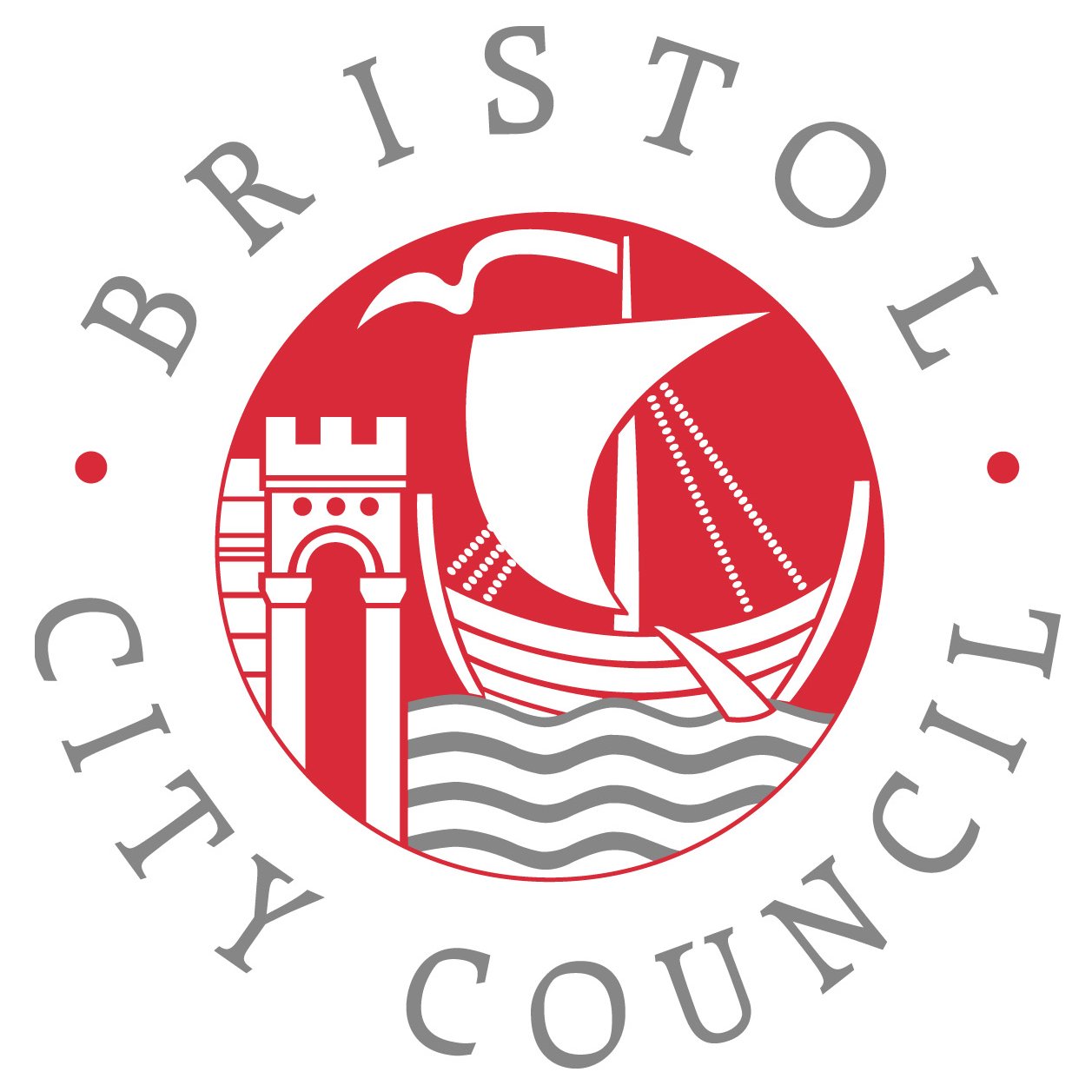 Weekly list of registered planning applications for the week commencing Monday 10 August 2015Received by CHIS on 27 AugustCliftonApplication No.	15/03818/HDate Received	24 July 2015Date Registered	12 August 2015Type of Application	Full Planning (Householders)Proposal	Demolition of rear single storey extension and construction of replacement single storey extension to create kitchen and dining room.Applicant	Ms Sharon TantonCase Officer		Thomas WilkinsonTel No.		0117 903 7724Application No.	15/04058/VDDate Received	5 August 2015Date Registered	11 August 2015Type of Application	Dead/Dying/Dangerous treesProposal	5-Day Notice following the receipt of a Section 154 Notice (Highways Act 1980 (as amended)) to cut back the overhanging branches of the tree located in the front garden (corner next to 111 Pembroke Road) by 1m. Works to provide the legally required minimum clearance of 2.4m over a footpath and 5.2m over the carriageway road (measured from the centre line).Applicant	BCMBCase Officer		Tel No.		Application No.	15/04119/VCDate Received	10 August 2015Date Registered	13 August 2015Type of Application	Works to Trees in Conservation AreasProposal	T2 - Holm Oak. Cut back to give 2m clearance and 2m ground clearance.Applicant	Ms Mary MannersCase Officer		Laurence WoodTel No.		0117 922 3728Application No.	15/04237/VPDate Received	10 August 2015Date Registered	13 August 2015Type of Application	Tree Preservation OrderProposal	T1 - Horse Chestnut - Cut back to give 2m clearance from front door.  Reduce height by 1m. TPO 883Applicant	Ms Mary MannersCase Officer		Laurence WoodTel No.		0117 922 3728Application No.	15/04200/FDate Received	11 August 2015Date Registered	11 August 2015Type of Application	Full Planning (Householders)Proposal	Proposed 2no. roof extensions to the rear.Rear dormer.Applicant	Mr Andrew SmallCase Officer		Amy PrendergastTel No.		0117 922 3766Application No.	15/04192/VCDate Received	12 August 2015Date Registered	12 August 2015Type of Application	Works to Trees in Conservation AreasProposal	Tree works as submitted reportApplicant	Dr A K SmeetonCase Officer		Laurence WoodTel No.		0117 922 3728Application No.	15/04208/VPDate Received	14 August 2015Date Registered	14 August 2015Type of Application	Tree Preservation OrderProposal	Cedar tree - remove torn stub at the top of the tree, shorten the branch that sticks out at the top by 2m, remove the storm damaged limb at 40' and remove any storm damage from the crown. (Protecetd by Tree preservation Order 586).Applicant	Mr RomainCase Officer		Laurence WoodTel No.		0117 922 3728Application No.	15/04239/VCDate Received	14 August 2015Date Registered	14 August 2015Type of Application	Works to Trees in Conservation AreasProposal	Yew tree in rear garden - crown reduce by 25% and thin by 10%.Applicant	Mr RomainCase Officer		Laurence WoodTel No.		0117 922 3728Clifton EastApplication No.	15/04019/COUDate Received	31 July 2015Date Registered	12 August 2015Type of Application	Prior Notification - Change of useProposal	Notification for Prior Approval for the change of use from office floor space within Use Class B1 (a) to residential accommodation falling within Class C3 (dwelling houses)Applicant	Urban Creation (Beech House) LtdCase Officer		Ben BurkeTel No.		0117 922 3434Application No.	15/04084/LADate Received	5 August 2015Date Registered	14 August 2015Type of Application	Listed Building Consent (Alter/Extend)Proposal	Removal of 3 non-structural walls to return to original floor plan. Reinstate missing coving and skirting. Internal alterations.Applicant	Mrs Jacqueline CoombesCase Officer		Tel No.		Application No.	15/04113/VCDate Received	10 August 2015Date Registered	10 August 2015Type of Application	Works to Trees in Conservation AreasProposal	Plum Tree - Fell. Too large for small garden.Applicant	Ms Sarah IlisseCase Officer		Laurence WoodTel No.		0117 922 3728Application No.	15/04118/VCDate Received	10 August 2015Date Registered	10 August 2015Type of Application	Works to Trees in Conservation AreasProposal	T1 - Yew group - Reduce Crown Height by approx 3-0m to make the new top 30cm higher than the wall T2 - Magnolia - Raise lower branches to a height of 0.4-0.7m to improve clearance over the roofApplicant	Mr & Mrs MountfordCase Officer		Laurence WoodTel No.		0117 922 3728Application No.	15/04136/VPDate Received	10 August 2015Date Registered	11 August 2015Type of Application	Tree Preservation OrderProposal	Wych Elm, Ash Tree, Copper Beech - Overgrown and causing danger to the public and buildings. TPO 1247Applicant	Somerset Gardens (SW) LtdCase Officer		Laurence WoodTel No.		0117 922 3728Application No.	15/04153/FDate Received	12 August 2015Date Registered	12 August 2015Type of Application	Full PlanningProposal	Rear single storey extension.Applicant	Mr Ben MottCase Officer		Amy PrendergastTel No.		0117 922 3766Application No.	15/04196/VDDate Received	14 August 2015Date Registered	14 August 2015Type of Application	Dead/Dying/Dangerous treesProposal	Birch - Crown reduce in front by 2.5m and Crown lift by 4m to clear highway. Public obstruction notice issued by Highways. 5 Day Notice.Applicant	As AgentCase Officer		Tel No.		Application No.	15/04218/LADate Received	14 August 2015Date Registered	14 August 2015Type of Application	Listed Building Consent (Alter/Extend)Proposal	Internal worksApplicant	Mrs Dawn WalkerCase Officer		Guy Bentham-HillTel No.		0117 9222345Site Address23 Clifton Wood Crescent Bristol BS8 4TU  Site Address109 Pembroke Road Clifton Bristol BS8 3EU Site AddressClifton Cathedral Church Clifton Park Bristol BS8 3BX Site AddressClifton Cathedral Church Clifton Park Bristol BS8 3BX Site AddressFlat 2 284 Hotwell Road Bristol BS8 4NJ Site AddressHereford House Clifton Down Bristol BS8 3BP Site Address7 College Fields Bristol BS8 3HP  Site Address7 College Fields Bristol BS8 3HP  Site AddressBeech House 6 St Pauls Road Clifton Bristol BS8 1LTSite AddressHall Floor Flat 11 All Saints Road Bristol BS8 2JG Site AddressBasement Flat 2 Frederick Place Bristol BS8 1AS Site Address1 Hurle Crescent Bristol BS8 2SX  Site Address5 The School House Upper Belgrave Road Bristol BS8 2AY Site AddressGround Floor Flat 65 Alma Road Bristol BS8 2DW Site Address22 Pembroke Road Clifton Bristol  Site AddressGround Floor Flat 3 Dover Place Bristol BS8 1AL 